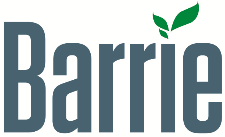 Summer Work Packet, 2020-21Your task this summer is to consider critically the idea of the modern epic.Step 1:Read “The Epic Structure,” on page 2 before moving to Steps 2, 3, and 4.Step 2:Read Neil Gaiman’s short story, “Sunbird.”Step 3:Analyze Gaiman’s short story. Write 2-3 paragraphs (remember, a paragraph is typically 5-7 sentences long) answering the question: Is this an example of a modern epic?        	*Consider how many elements of the epic structure it contains, and how many it is missing.Step 4:Do it yourself. Write a 4-8 page fictional short story that contains at least five (5) elements of the epic structure.        	*Begin with the Summer Work Checklist. You must turn this in with your story.*Stories must be 4-8 pages        	*Stories must be double spaced, size 12 font (Times New Roman or Calibri), and include a creative title. This assignment is due at the start of class in the Fall.  Enjoy the rest of your summer!Reminder of documents you must turn in:ü  2-3 paragraphs about Neil Gaiman’s “Sunbird”ü  4-8 page fictional short storyü  Summer Work Checklist (this goes with your fictional short story)The Epic Structure[1]*Read this packet before beginning the assigned novel and essay. As you read your assigned novel, make notes of where these elements appear (or fail to appear).M. H. Abrams defines the epic as a work that “is a long narrative poem on a serious subject, told in a formal and elevated style, and centered on a heroic or quasi-divine figure on whose actions depends the fate of a tribe, a nation, or…the human race.”[2] Epics can be understood in three separate categories:·         Traditional characteristics and features·         Heroic archetypes·         Plot structureTraditional Characteristics and Features1.      The hero is of great importance. He can be important either within a region/kingdom/nation/empire, or within the larger scope of mythology/religion.2.      The setting is vast is scale. The events of the epic occur in many different places, and the hero often has to travel a great distance. The hero’s journey is frequently cyclical (he ends when he began).3.      The hero accomplishes superhuman deeds in battle.4.      Supernatural beings (often gods and goddesses) take in interest or an active part in the hero’s actions.5.      The language of the epic is formal and elevated. These works often include allusions (an implicit reference to a person, place, event, or other literary work), epic similes (a simile, “like a ___” / “as a ___,” that is drawn out in detail), and epithets (an adjective or adjectival phrase that describes a distinctive quality of a person or thing, such as “fleet-footed Achilles”).6.      The plot begins in medias res. This means that the story begins in the middle of things, rather than at the chronological beginning, such as the birth of a hero.Heroic ArchetypesIn traditional epics, heroes almost always fit into the category of “hero as warrior,” though it is possible for them to also have elements of the “hero as lover.” Below is a more complete list of the heroic archetypes, but be aware that #3-7 are not traditional archetypes for the epic.1.      Hero as Warrior: A god-like hero faces physical challenges and external enemies.2.      Hero as Lover: A hero is motivated to complete a quest for “pure love.”3.      Hero as Scapegoat: A hero suffers for the sake of others.4.      Romantic/Gothic Hero: A heroic lover who has a dark side.5.      Apocalyptic Hero: A hero who faces the possible destruction of society.6.      Anti-Hero: A non-hero who often fails and is frequently humorous.7.      Defiant Anti-Hero: A hero who opposes a society’s beliefs.Plot StructureSince epic heroes undergo a journey, the plot of a traditional epic adheres to the following pattern. These events almost always occur in the order in which they are listed.1.      Stage 1: Departure: The hero is called to an adventure, and reluctantly accepts.2.      Stage 2: Initiation: The hero enters a new, more dangerous world, and slowly begins to mature.3.      Stage 3: The Road of Trials: The hero undergoes a series of tests for his strength/endurance/intelligence, often receiving supernatural help at this stage.4.      Stage 4: The Innermost Cave: The hero descends into a place of his greatest trial (such as an underworld or even his own mind). This trial causes the hero to be reborn either physically, emotionally, or spiritually.5.      Stage 5: Return and Reintegration with Society: The hero returns to his homeland newly matured and much wiser; he often restores order to the land.[1] Adapted from: NYC Department of Education: Office of Curriculum, Standards, and Academic Engagement / Department of Gifted/Talented & Enrichment (Spring 2009). http://schools.nyc.gov/documents/teachandlearn/ss/census/egypt_5-27-09.pdf.[2] M. H. Abrams, A Glossary of Literary Terms, 6th ed. (Fort Worth, TX: Harcourt Brace College Publishers, 1993), 53.